Oversigt over styrker (elevark)Skriv hvilke jobs i virksomheden, der passer på hvilke styrker (gerne med argumenter – hvorfor?)Beskrivelserne er på bagsiden, hvis du ikke kan huske dem Videbegær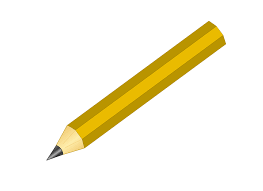 TaknemmelighedVedholdenhed Nysgerrighed og interesseSelvkontrolEvnen til at elske og blive elsket Troværdig Energi og gejst Venlighed Optimisme og håb Lederskab Social intelligensModDømmekraft og kritisk tænkning Samarbejde Værdsættelse af det smukke og sublime Retfærdighed Humor og glædeVisdom Kreativitet og opfindsomhed Fornuftig og velovervejetBeskedenhedTilgivelse Formål og meningVidebegærDu elsker at lære nye ting. Du holder af at gå i skole. Du elsker at læse. Du elsker at gå på museer. Du leder tit efter svar på nettet. Du synes, det er dejligt, når I skal arbejde med nye områder, du ikke ved så meget om endnu.TaknemmelighedDu bliver glad, når nogen gør noget for dig, hjælper dig, giver dig noget osv. Du siger tit tak til andre. Du synes, at du har meget at
være glad for og tilfreds med i dit liv.
Vedholdenhed Du øver dig for at blive god til noget. Du synes, det er rart at få en opgave færdig. Du afleverer altid til tiden. Du lader dig ikke forstyrre af andre i klassen eller af andre ting i din hverdagNysgerrighed og interesseDu er nysgerrig over for alt. Du stiller altid spørgsmål. Du elsker at opdage og udforske. Du kan godt lide, at der sker noget forskelligt hele tiden. Du er interesseret i det, du arbejder med.SelvkontrolDu ved, hvad du vil, og arbejder hen imod at nå det. Du kan styre dine følelser. Når du har bestemt dig for noget, så gør du det! Du lader dig ikke styre af noget, der lige kunne være spændende. Du vil helst have klare mål for det, du skal lave. Du forsøger at få overblik over, hvad der skal gøres.Evnen til at elske og blive elsket Du vil helst have en eller flere rigtig tætte venner. Du har en god ven/kammerat, som du vil gøre alt for, og som vil gøre alt for dig. Du er tæt knyttet til din familie.Troværdig Du siger altid, hvad du mener. Man kan regne med det, du siger, da du er et ærligt menneske. Du prøver ikke at være smart og være som de andre for at blive populær; du er, som du er, så kan andre acceptere dig eller lade være!Energi og gejst Du er fuld af liv og energi. Du er ofte meget begejstret. Du bliver helt opslugt af det, du laver. Du lægger meget energi i det, du laver. Du har altid gang i noget.Venlighed Du nyder at gøre noget godt for andre, også selv hvis du ikke kender dem så godt. Du tænker over, hvordan andre har det. Du vil gerne gøre andre glade. Du hjælper gerne en kammerat, der har det svært.Optimisme og håb Du tror altid på, at det bedste vil ske. Du giver ikke op, selv om du møder modstand. Du er næsten altid positiv og smilende. Du kæmper hårdt for at nå dine mål.Lederskab Du kan godt lide at arrangere aktiviteter for andre. Du er god til at lede gruppearbejde og få de andre i gruppen til at arbejde sammen og føle sig godt tilpas. Du bliver tit bedt om at styre noget, da du er god til det.Social intelligensDu kender dig selv ret godt. Du ved, hvordan du tænker og føler i forskellige situationer. Du er god til at være sammen med andre. Du kan sætte dig ind i, hvordan andre føler. Du kan få andre til at føle sig godt tilpas.ModDu er en modig person og tør sige ting, der er upopulære. Du kæmper for det, du mener er rigtigt at gøre. Du tør have en anden holdning, når du er sammen med andre.Dømmekraft og kritisk tænkning Du træffer gode valg. Du kan godt ændre dine holdninger og meninger, hvis du kan se, at de er forkerte. Du tænker meget over, hvad der er det rigtige at gøre.Samarbejde Du arbejder godt sammen med andre. Du gør altid mindst det, du skal, i et samarbejde. Du arbejder hårdt på, at en gruppe skal fungere.Værdsættelse af det smukke og sublime Du lægger mærke til smukke ting i naturen, musik eller i mennesker. Du kan lide at se på smukke billeder. Du får straks øje på smukke ting.Retfærdighed Du giver alle en chance og behandler alle retfærdigt. Du mener, alle har ret til at blive behandlet ordentligt.Humor og glædeDu elsker at grine og drille. Du elsker at få andre til at have det sjovt. Du prøver at se den lyse side i enhver situation. Du elsker at underholde andre med vittigheder eller historier.Visdom Du ved tit, hvad der er det rigtige at gøre eller sige. Dine kammerater opsøger dig tit for at høre din mening. Du vil gerne kunne se meningen med det, du skal lave.Kreativitet og opfindsomhed Du kan godt lide at tænke på, hvordan ting kan gøres på nye måder. Du har altid gode ideer til, hvordan man også kunne gøre.Fornuftig og velovervejetDu tænker dig om, før du taler eller handler. Du gør sjældent ting, du senere fortryder. Du vælger sjældent de lette løsninger.BeskedenhedDu vil helst ikke stille dig frem foran andre og sige noget. Du kan bedst lide ikke at fremhæve dig selv. Du er god til at lytte. Andre kommer tit til dig med deres problemer.Tilgivelse Hvis mennesker sårer dig eller generer dig, kommer du hurtigt over det. Din vrede forsvinder hurtigt, og du vil hurtigt gerne være gode venner igen, hvis du er blevet uvenner med nogen. Du forsøger aldrig at hævne dig.Formål og meningDu ved, hvad der er vigtigt for dig, og hvad der er værdifuldt. Du kan let finde en mening i de ting, du laver. Du tænker tit over meningen med livet